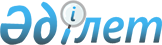 Об организации общественных работ на 2013 год
					
			Утративший силу
			
			
		
					Постановление Казалинского районного акимата Кызылординской области от 01 июля 2013 года N 173. Зарегистрировано Департаментом юстиции Кызылординской области 29 июля 2013 года N 4479. Утратило силу постановлением Казалинского районного акимата Кызылординской области от 25 декабря 2013 года N 395      Сноска. Утратило силу постановлением Казалинского районного акимата Кызылординской области от 25.12.2013 N 395.

      В соответствии c Законом Республики Казахстан от 23 января 2001 года "О местном государственном управлении и самоуправлении в Республике Казахстан" и Законом Республики Казахстан от 23 января 2001 года "О занятости населения" акимат Казалинского района ПОСТАНОВЛЯЕТ:



      1. Утвердить перечень организации, в которых будут проводиться общественные работы на 2013 год, виды, объемы и конкретные условия общественных работ, размеры оплаты труда участников и источники их финансирования, определить спрос и предложение на общественные работы согласно приложению.



      2. Государственному учреждению "Казалинский районный отдел занятости и социальных программ" обеспечить направление безработных на общественные работы.



      3. Признать утратившим силу постановление акимата Казалинского района "Об организации общественных работ" N 369 от 26 ноября 2012 года (зарегистрировано в государственном Реестре нормативных правовых актов за N 4377, опубликовано в газете "Тұран Қазалы" от 9 января 2013 года).



      4. Контроль за исполнением настоящего постановления возложить на заместителя акима Казалинского района Алдажарова А.



      5. Настоящее постановление вводится в действие по истечении десяти календарных дней после дня его первого официального опубликования.      Исполняющий обязанности

      акима района                                        С. Макашов      Приложение к постановлению

      акимата Казалинского района

      N 173 от "1" июля 2013 года        

Перечень организации, в которых будут проводиться общественные работы на 2013 год, виды, объемы и конкретные условия общественных работ, размеры оплаты труда участников и источники их финансирования, определить спрос и предложение на общественные работы
					© 2012. РГП на ПХВ «Институт законодательства и правовой информации Республики Казахстан» Министерства юстиции Республики Казахстан
				п/н
Перечень организаций
Виды общественных работ
Объемы и конкретные условия общественных работ
Размеры оплаты труда участников
Источники финансирования
Спрос на общественные работы (количество человек)
Предложение на общественные работы (количество человек)
12
3
4
5
6
7
8
1Государственное учреждение "Аппарат акима поселка Айтеке би" Технические работы по обработке различной документации1500 штук документовНа условиях неполного рабочего дня и по гибкому графикуСогласно "Бюджетного кодекса" РК выплачивается минимальный размер заработной платыМестный бюджет38381Государственное учреждение "Аппарат акима поселка Айтеке би" Работы по озеленению и благоустройства 3000 штук деревьевНа условиях неполного рабочего дня и по гибкому графикуСогласно "Бюджетного кодекса" РК выплачивается минимальный размер заработной платыМестный бюджет1001002Государственное учреждение "Аппарат акима города Казалинск "Технические работы по обработке различной документации1500 штук документовНа условиях неполного рабочего дня и по гибкому графикуСогласно "Бюджетного кодекса" РК выплачивается минимальный размер заработной платыМестный бюджет20202Государственное учреждение "Аппарат акима города Казалинск "Работы по озеленению и благоустройства3000 штук деревьевНа условиях неполного рабочего дня и по гибкому графикуСогласно "Бюджетного кодекса" РК выплачивается минимальный размер заработной платыМестный бюджет80803Государственное учреждение "Аппарат акима аульного округа Алга"Технические работы по обработке различной документации300 штук документовНа условиях неполного рабочего дня и по гибкому графикуСогласно "Бюджетного кодекса" РК выплачивается минимальный размер заработной платыМестный бюджет223Государственное учреждение "Аппарат акима аульного округа Алга"Работы по озеленению и благоустройства1000 штук деревьевНа условиях неполного рабочего дня и по гибкому графикуСогласно "Бюджетного кодекса" РК выплачивается минимальный размер заработной платыМестный бюджет884Государственное учреждение "Аппарат акима аульного округа Акжона"Технические работы по обработке различной документации300 штук документовНа условиях неполного рабочего дня и по гибкому графикуСогласно "Бюджетного кодекса" РК выплачивается минимальный размер заработной платыМестный бюджет224Государственное учреждение "Аппарат акима аульного округа Акжона"Работы по озеленению и благоустройства1000 штук деревьевНа условиях неполного рабочего дня и по гибкому графикуСогласно "Бюджетного кодекса" РК выплачивается минимальный размер заработной платыМестный бюджет885Государственное учреждение "Аппарат акима аульного округа Кумжиек"Технические работы по обработке различной документации300 штук документовНа условиях неполного рабочего дня и по гибкому графикуСогласно "Бюджетного кодекса" РК выплачивается минимальный размер заработной платыМестный бюджет225Государственное учреждение "Аппарат акима аульного округа Кумжиек"Работы по озеленению и благоустройства1000 штук деревьевНа условиях неполного рабочего дня и по гибкому графикуСогласно "Бюджетного кодекса" РК выплачивается минимальный размер заработной платыМестный бюджет886Государственное учреждение "Аппарат акима аульного округа Майдаколь"Технические работы по обработке различной документации300 штук документовНа условиях неполного рабочего дня и по гибкому графикуСогласно "Бюджетного кодекса" РК выплачивается минимальный размер заработной платыМестный бюджет226Государственное учреждение "Аппарат акима аульного округа Майдаколь"Работы по озеленению и благоустройства1000 штук деревьевНа условиях неполного рабочего дня и по гибкому графикуСогласно "Бюджетного кодекса" РК выплачивается минимальный размер заработной платыМестный бюджет887Государственное учреждение "Аппарат акима аульного округа Кызылкум"Технические работы по обработке различной документации300 штук документовНа условиях неполного рабочего дня и по гибкому графикуСогласно "Бюджетного кодекса" РК выплачивается минимальный размер заработной платыМестный бюджет227Государственное учреждение "Аппарат акима аульного округа Кызылкум"Работы по озеленению и благоустройства1000 штук деревьевНа условиях неполного рабочего дня и по гибкому графикуСогласно "Бюджетного кодекса" РК выплачивается минимальный размер заработной платыМестный бюджет888Государственное учреждение "Аппарат акима аульного округа Сарыколь"Технические работы по обработке различной документации300 штук документовНа условиях неполного рабочего дня и по гибкому графикуСогласно "Бюджетного кодекса" РК выплачивается минимальный размер заработной платыМестный бюджет228Государственное учреждение "Аппарат акима аульного округа Сарыколь"Работы по озеленению и благоустройства1000 штук деревьевНа условиях неполного рабочего дня и по гибкому графикуСогласно "Бюджетного кодекса" РК выплачивается минимальный размер заработной платыМестный бюджет228Государственное учреждение "Аппарат акима аульного округа Сарыколь"Работы по озеленению и благоустройства1000 штук деревьевНа условиях неполного рабочего дня и по гибкому графикуСогласно "Бюджетного кодекса" РК выплачивается минимальный размер заработной платыМестный бюджет889Государственное учреждение "Аппарат акима аульного округа Арыкбалык"Технические работы по обработке различной документации300 штук документовНа условиях неполного рабочего дня и по гибкому графикуСогласно "Бюджетного кодекса" РК выплачивается минимальный размер заработной платыМестный бюджет229Государственное учреждение "Аппарат акима аульного округа Арыкбалык"Работы по озеленению и благоустройства1000 штук деревьевНа условиях неполного рабочего дня и по гибкому графикуСогласно "Бюджетного кодекса" РК выплачивается минимальный размер заработной платыМестный бюджет229Государственное учреждение "Аппарат акима аульного округа Арыкбалык"Работы по озеленению и благоустройства1000 штук деревьевНа условиях неполного рабочего дня и по гибкому графикуСогласно "Бюджетного кодекса" РК выплачивается минимальный размер заработной платыМестный бюджет8810Государственное учреждение "Аппарат акима аульного округа Коларык"Технические работы по обработке различной документации300 штук документовНа условиях неполного рабочего дня и по гибкому графикуСогласно "Бюджетного кодекса" РК выплачивается минимальный размер заработной платыМестный бюджет2210Государственное учреждение "Аппарат акима аульного округа Коларык"Работы по озеленению и благоустройства1000 штук деревьевНа условиях неполного рабочего дня и по гибкому графикуСогласно "Бюджетного кодекса" РК выплачивается минимальный размер заработной платыМестный бюджет8811Государственное учреждение "Аппарат акима аульного округа Оркендеу"Технические работы по обработке различной документации300 штук документовНа условиях неполного рабочего дня и по гибкому графикуСогласно "Бюджетного кодекса" РК выплачивается минимальный размер заработной платыМестный бюджет2211Государственное учреждение "Аппарат акима аульного округа Оркендеу"Работы по озеленению и благоустройства1000 штук деревьевНа условиях неполного рабочего дня и по гибкому графикуСогласно "Бюджетного кодекса" РК выплачивается минимальный размер заработной платыМестный бюджет8812Государственное учреждение "Аппарат акима аульного округа Майлыбас"Технические работы по обработке различной документации300 штук документовНа условиях неполного рабочего дня и по гибкому графикуСогласно "Бюджетного кодекса" РК выплачивается минимальный размер заработной платыМестный бюджет2212Государственное учреждение "Аппарат акима аульного округа Майлыбас"Работы по озеленению и благоустройства1000 штук деревьевНа условиях неполного рабочего дня и по гибкому графикуСогласно "Бюджетного кодекса" РК выплачивается минимальный размер заработной платыМестный бюджет2212Государственное учреждение "Аппарат акима аульного округа Майлыбас"Работы по озеленению и благоустройства1000 штук деревьевНа условиях неполного рабочего дня и по гибкому графикуСогласно "Бюджетного кодекса" РК выплачивается минимальный размер заработной платыМестный бюджет8813Государственное учреждение "Аппарат акима аульного округа Басыкара"Технические работы по обработке различной документации300 штук документовНа условиях неполного рабочего дня и по гибкому графикуСогласно "Бюджетного кодекса" РК выплачивается минимальный размер заработной платыМестный бюджет2213Государственное учреждение "Аппарат акима аульного округа Басыкара"Работы по озеленению и благоустройства1000 штук деревьевНа условиях неполного рабочего дня и по гибкому графикуСогласно "Бюджетного кодекса" РК выплачивается минимальный размер заработной платыМестный бюджет2213Государственное учреждение "Аппарат акима аульного округа Басыкара"Работы по озеленению и благоустройства1000 штук деревьевНа условиях неполного рабочего дня и по гибкому графикуСогласно "Бюджетного кодекса" РК выплачивается минимальный размер заработной платыМестный бюджет8814Государственное учреждение "Аппарат акима аульного округа Г.Муратбаев"Технические работы по обработке различной документации300 штук документовНа условиях неполного рабочего дня и по гибкому графикуСогласно "Бюджетного кодекса" РК выплачивается минимальный размер заработной платыМестный бюджет2214Государственное учреждение "Аппарат акима аульного округа Г.Муратбаев"Работы по озеленению и благоустройства1000 штук деревьевНа условиях неполного рабочего дня и по гибкому графикуСогласно "Бюджетного кодекса" РК выплачивается минимальный размер заработной платыМестный бюджет8815Государственное учреждение "Аппарат акима аульного округа Сарбулак"Технические работы по обработке различной документации300 штук документовНа условиях неполного рабочего дня и по гибкому графикуСогласно "Бюджетного кодекса" РК выплачивается минимальный размер заработной платыМестный бюджет2215Государственное учреждение "Аппарат акима аульного округа Сарбулак"Работы по озеленению и благоустройства1000 штук деревьевНа условиях неполного рабочего дня и по гибкому графикуСогласно "Бюджетного кодекса" РК выплачивается минимальный размер заработной платыМестный бюджет8816Государственное учреждение "Аппарат акима аульного округа Шакен"Технические работы по обработке различной документации300 штук документовНа условиях неполного рабочего дня и по гибкому графикуСогласно "Бюджетного кодекса" РК выплачивается минимальный размер заработной платыМестный бюджет2216Государственное учреждение "Аппарат акима аульного округа Шакен"Работы по озеленению и благоустройства1000 штук деревьевНа условиях неполного рабочего дня и по гибкому графикуСогласно "Бюджетного кодекса" РК выплачивается минимальный размер заработной платыМестный бюджет8817Государственное учреждение "Аппарат акима аульного округа Аранды"Технические работы по обработке различной документации300 штук документовНа условиях неполного рабочего дня и по гибкому графикуСогласно "Бюджетного кодекса" РК выплачивается минимальный размер заработной платыМестный бюджет2217Государственное учреждение "Аппарат акима аульного округа Аранды"Работы по озеленению и благоустройства1000 штук деревьевНа условиях неполного рабочего дня и по гибкому графикуСогласно "Бюджетного кодекса" РК выплачивается минимальный размер заработной платыМестный бюджет8818Государственное учреждение "Аппарат акима аульного округа Бирлик"Технические работы по обработке различной документации300 штук документовНа условиях неполного рабочего дня и по гибкому графикуСогласно "Бюджетного кодекса" РК выплачивается минимальный размер заработной платыМестный бюджет2218Государственное учреждение "Аппарат акима аульного округа Бирлик"Работы по озеленению и благоустройства1000 штук деревьевНа условиях неполного рабочего дня и по гибкому графикуСогласно "Бюджетного кодекса" РК выплачивается минимальный размер заработной платыМестный бюджет2218Государственное учреждение "Аппарат акима аульного округа Бирлик"Работы по озеленению и благоустройства1000 штук деревьевНа условиях неполного рабочего дня и по гибкому графикуСогласно "Бюджетного кодекса" РК выплачивается минимальный размер заработной платыМестный бюджет8819Государственное учреждение "Аппарат акима аульного округа Карашенгель"Технические работы по обработке различной документации300 штук документовНа условиях неполного рабочего дня и по гибкому графикуСогласно "Бюджетного кодекса" РК выплачивается минимальный размер заработной платыМестный бюджет2219Государственное учреждение "Аппарат акима аульного округа Карашенгель"Работы по озеленению и благоустройства1000 штук деревьевНа условиях неполного рабочего дня и по гибкому графикуСогласно "Бюджетного кодекса" РК выплачивается минимальный размер заработной платыМестный бюджет8820Государственное учреждение "Аппарат акима аульного округа Бозколь"Технические работы по обработке различной документации300 штук документовНа условиях неполного рабочего дня и по гибкому графикуСогласно "Бюджетного кодекса" РК выплачивается минимальный размер заработной платыМестный бюджет2220Государственное учреждение "Аппарат акима аульного округа Бозколь"Работы по озеленению и благоустройства1000 штук деревьевНа условиях неполного рабочего дня и по гибкому графикуСогласно "Бюджетного кодекса" РК выплачивается минимальный размер заработной платыМестный бюджет8821Государственное учреждение "Аппарат акима аульного округа Тасарык"Технические работы по обработке различной документации300 штук документовНа условиях неполного рабочего дня и по гибкому графикуСогласно "Бюджетного кодекса" РК выплачивается минимальный размер заработной платыМестный бюджет2221Государственное учреждение "Аппарат акима аульного округа Тасарык"Работы по озеленению и благоустройства1000 штук деревьевНа условиях неполного рабочего дня и по гибкому графикуСогласно "Бюджетного кодекса" РК выплачивается минимальный размер заработной платыМестный бюджет8822Государственное учреждение "Казалинский районный отдел занятости и социальных программ"Технические работы по обработке различной документации1000 штук документовНа условиях неполного рабочего дня и по гибкому графикуСогласно "Бюджетного кодекса" РК выплачивается минимальный размер заработной платыМестный бюджет101023Кызылординский областной филиал Республиканского государственного казенного предприятия "Государственный центр по выплате пенсий Министерства труда и социальной защиты населения Республики Казахстан (Казалинское районное отделение)Технические работы по обработке различной документации500 штук документовНа условиях неполного рабочего дня и по гибкому графикуСогласно "Бюджетного кодекса" РК выплачивается минимальный размер заработной платыМестный бюджет5524Республиканское государственное учреждение "Отдел по делам обороны Казалинского района Кызылординской области" Министерства обороны Республики КазахстанТехнические работы по обработке различной документации500 штук документовНа условиях неполного рабочего дня и по гибкому графикуСогласно "Бюджетного кодекса" РК выплачивается минимальный размер заработной платыМестный бюджет5525Государственное учреждение "Управление юстиции Казалинского района Департамента юстиции Кызылординской области Министерство юстиции Республики Казахстан"Технические работы по обработке различной документации500 штук документовНа условиях неполного рабочего дня и по гибкому графикуСогласно "Бюджетного кодекса" РК выплачивается минимальный размер заработной платыМестный бюджет5526Государственное учреждение "Отдел по чрезвычайным ситуациям Казалинского района Департамента по черезвычайным ситуациям Кызылординской области Министерства по черезвычайным ситуациям Республики Казахстан"Технические работы по обработке различной документации500 штук документовНа условиях неполного рабочего дня и по гибкому графикуСогласно "Бюджетного кодекса" РК выплачивается минимальный размер заработной платыМестный бюджет5527Государственное учреждение "Кызылординская областная прокуратура"

(Казалинская районная прокуратура)Технические работы по обработке различной документации500 штук документовНа условиях неполного рабочего дня и по гибкому графикуСогласно "Бюджетного кодекса" РК выплачивается минимальный размер заработной платыМестный бюджет5528Государственное учреждение "Отдел внутренних дел Казалинского района Департамента внутренних дел Кызылординской области"Технические работы по обработке различной документации500 штук документовНа условиях неполного рабочего дня и по гибкому графикуСогласно "Бюджетного кодекса" РК выплачивается минимальный размер заработной платыМестный бюджет3328Государственное учреждение "Отдел внутренних дел Казалинского района Департамента внутренних дел Кызылординской области"Работы по озеленению и благоустройства500 штук деревьевНа условиях неполного рабочего дня и по гибкому графикуСогласно "Бюджетного кодекса" РК выплачивается минимальный размер заработной платыМестный бюджет2229Государственное учреждение "Казалинский районный архив"Технические работы по обработке различной документации500 штук документовНа условиях неполного рабочего дня и по гибкому графикуСогласно "Бюджетного кодекса" РК выплачивается минимальный размер заработной платыМестный бюджет5530Государственное казенное предприятие "Детский оздоровительный центр "Шағала"Технические работы по обработке различной документации500 штук документовНа условиях неполного рабочего дня и по гибкому графикуСогласно "Бюджетного кодекса" РК выплачивается минимальный размер заработной платыМестный бюджет5531Филиал "Территориальный отдел Казалинского района Департамента по исполнению судебных актов Кызылординской области" Технические работы по обработке различной документации500 штук документовНа условиях неполного рабочего дня и по гибкому графикуСогласно "Бюджетного кодекса" РК выплачивается минимальный размер заработной платыМестный бюджет5532Филиал Республиканского государственного предприятия "Центр обслуживания населения" по Кызылординской области (Казалинский районный отдел)Технические работы по обработке различной документации300 штук документовНа условиях неполного рабочего дня и по гибкому графикуСогласно "Бюджетного кодекса" РК выплачивается минимальный размер заработной платыМестный бюджет3332Филиал Республиканского государственного предприятия "Центр обслуживания населения" по Кызылординской области (Казалинский районный отдел)Работы по озеленению и благоустройства500 штук деревьевНа условиях неполного рабочего дня и по гибкому графикуСогласно "Бюджетного кодекса" РК выплачивается минимальный размер заработной платыМестный бюджет2233Казалинский районный судТехнические работы по обработке различной документации300 штук документовНа условиях неполного рабочего дня и по гибкому графикуСогласно "Бюджетного кодекса" РК выплачивается минимальный размер заработной платыМестный бюджет3333Казалинский районный судРаботы по озеленению и благоустройства500 штук деревьевНа условиях неполного рабочего дня и по гибкому графикуСогласно "Бюджетного кодекса" РК выплачивается минимальный размер заработной платыМестный бюджет2234Государственное учреждение "Департамент по борьбе с экономической и коррупционной преступностью (финансовая полиция) по Кызылординской области Агенства Республики Казахстан по борьбе с экономической и коррупционной преступностью (финансовой полиции)"

(Межрайонный отдел финансовый полиции по западному региону)Технические работы по обработке различной документации300 штук документовНа условиях неполного рабочего дня и по гибкому графикуСогласно "Бюджетного кодекса" РК выплачивается минимальный размер заработной платыМестный бюджет3334Государственное учреждение "Департамент по борьбе с экономической и коррупционной преступностью (финансовая полиция) по Кызылординской области Агенства Республики Казахстан по борьбе с экономической и коррупционной преступностью (финансовой полиции)"

(Межрайонный отдел финансовый полиции по западному региону)Работы по озеленению и благоустройства500 штук деревьевНа условиях неполного рабочего дня и по гибкому графикуСогласно "Бюджетного кодекса" РК выплачивается минимальный размер заработной платыМестный бюджет22Всего 498
498
